Stevens Institute of TechnologySchool of BusinessAACSB
ASSURANCE OF LEARNING PLANUndergraduate B.S. in Business June 15, 2019 Table of Contents1.  Introduction And Overview Of Bs Business Degree	32.  OVERVIEW OF BS BUSINESS ASSURANCE OF LEARNING PLAN	53.  Bs Business Assurance Of Learning Assessment Plan	74.  Bs Business Curriculum Alignment Map	8 5.  Bs Business (Bsb) Learning Goals, Objectives And Rubrics	18Learning Goal 1:  Communicate effectively in writing and oral presentations.	18Learning Goal 2: Students can interact effectively in teams.	22Learning Goal 3: Students understand how technology is leveraged to improve business performance.	301.  INTRODUCTION AND OVERVIEW OF BS BUSINESS DEGREEThe BS Business program includes the following majors: Business & Technology, Finance, Management, Marketing Innovation & Analytics, Information Systems, Economics and following feedback from industry and faculty an Accounting and Analytics major was added.  An Accounting minor was approved during academic year 2017-2018. After receiving feedback from faculty, students and the BOD, the Marketing major was rebranded as Marketing Innovation & Analytics to reflect a change in curriculum completed in Spring 2019. Students in all majors share the same core curriculum, which includes the Liberal Arts and Science Core, Business Core, and Practice Core. The BS Business program started in academic year 2013-2014, and it took the place of BS Business & Technology that has been running since Fall 2000.  The reason for the change is that under BS Business & Technology there was only one major – the Business & Technology major. Starting fall 2016, seven majors exist that reflect well the degree of Bachelor of Science in Business. Since 2007, under the BS Business & Technology degree, the program followed strong assurance of learning processes that are being continued with the BS Business degree.  The goals of the program have been assessed 7-9 times depending on the goal. Following the AOL accreditation committee’s recommendation in 2015, to simplify the assessment process, we have begun to successfully automate the team assessment goal (goal 2), and now also focus on assessing three AOL goals. More detailed results from goal assessments and corresponding steps taken to address those specific goals are documented in the individual goal booklets.  Below we have summarized more noteworthy changes that have resulted from the AOL assessment feedback.  These significant changes were also informed by other forms of feedback outside of Assessment of Learning, including student interviews and course reviews, benchmarking our programs relative to other universities, and an in-depth review of the program conducted by faculty. 2.  OVERVIEW OF BS BUSINESS ASSURANCE OF LEARNING PLAN School of Business Vision
To be a business school with technology at our core that has impact throughout the world.Undergraduate BS Business Vision
To provide an outstanding undergraduate business education that is distinguished by its focus on technology, its real-world application, and complex problem solving. BS Business Learning Goals The Learning Goals for the BS Business program are listed in Table 1. Note that two of the BS Business learning goals (BSB1 and BSB2) are the same as those for the Business School.  Learning goal BSB3 is a specialized versions of the school-wide goals HS3 and HS4. Table 1: Undergraduate BS Business Learning Goals3.  BS BUSINESS ASSURANCE OF LEARNING ASSESSMENT PLAN Table 2: Undergraduate BS Business (BSB) Assurance of Learning Assessment Plan - Goals 1 through 34.  BS BUSINESS CURRICULUM ALIGNMENT MAPTable 3: BSB Curriculum Alignment Map  Ethics ThreadThe BS Business Program also takes great effort to address the importance of Business Ethics. The following table shows the courses where ethics is explicitly addressed. Global  ThreadAnother thread that runs through the BSB Program are global considerations. Following is a chart that maps our courses to global coverage using the legend below. Legend – Entirely Global Content				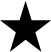  – Significant parts are global				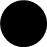  – Some global content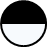 5. BS BUSINESS (BSB) LEARNING GOALS, OBJECTIVES AND RUBRICSGoal 1: Objectives and TraitsLEARNING GOAL #2 – Goal and Objectives using the Automated Team SurveySee traits lower downRUBRIC SINCE 2016Objective 1: Students will be able to facilitate task accomplishment within the context of project teams Objective 2: Students will be able to facilitate relationship building within the context of project teams.Rubric prior to 2016Objective 1: Students will be able to facilitate task accomplishment within the context of project teams.Objective 2: Students will be able to facilitate relationship building within the context of project teams.LEARNING GOAL # 3:  Objectives and TraitsRubricGoal 3: Rubrics (2007 – 2012)1. Drawing on, for example, AOL goal 3 trait “The student demonstrates creative and innovative thinking” and other feedback from students, faculty and benchmarking other universities, we continued, during 2017-2018, to effectively roll out various courses in the Bachelor of Science in Business including: 1) Decision making and 2) Creativity and Innovation. The courses, e.g., Decision Making, also support other AOL learning objectives, including AOL learning goal 1 oral communication (e.g., students present case studies) and AOL learning goal 2 effective teamwork (e.g., students collaborate and lead teams). 2. Based on goal 3 (leveraging technology for business success) and other feedback from students, faculty and benchmarking other institutions, students in the Bachelor of Science in Business in the, e.g., Economics major, are at present taking supplementary technology oriented courses, including Econometrics which enables to quantify theoretical models.  3. The Bachelor of Science in Business Program continues to invest countless effort to address the importance of Business Ethics, which is implicitly tackled across countless classes. All students in the BS in Business are continuing to take an ethics Module. 4. Based on goal 3 (leveraging technology for business success) and other feedback, students in the Business & Technology major can currently take a wider range of business classes in the Business and technology concentration.  In the business concentration, since 2016-2019 students have superior selection, and specialties now include, Finance, Management, Marketing Innovation & Analytics, Information Systems, Economics, as well as Accounting and Analytics. During academic year 2016-2017, we completed the roll out of all courses related to the new majors in Finance, Marketing, Information Systems, Economics and Management. We also finalized the Accounting and Analytics 5th year curriculum. During academic year 2017-2018 additional courses were approved including, Intermediate Accounting I and II as well as the Accounting minor. Additionally, Syllabi for two tax courses were approved by the UCC: Federal Taxation of Business Entities and Federal Taxation of Individuals. A course on Auditing was approved by the UCC during Spring 2019.The technology concentrations includes: IS, Computer Science, Environmental Science, Biotechnology, Green Technology, Music & Technology, Arts & Technology, History & Philosophy of Technology and Science.Prior to the expanded business concentrations, students had a more constrained choice of coursework besides elective selections. The extra concentrations in business, combined with the technology concentrations, provide students more choice and ensure they are developing specialty capacity in both business and technology.  In addition to goal 3, these changes are in line with the SOB Vision and Mission and program goals, which all emphasize the importance of being a business school with technology at our core. 5. Based on goal 2 (effective team work) and other feedback, we persisted to hone the “practice core” courses that focus on team projects that challenge students to solve real-world problems that are cross-functional by nature. In numerous courses, students continue to center on performing strategic due diligence analyses and strategic planning for large public firms. In a different course, students discover how to identify market opportunities. Lastly, in two remaining courses students work on a project throughout their senior year in which they have the option to either be matched up with an actual company as their “client” or work on a start-up business. All projects have an underlying business problem that needs solving. Projects conclude with a group presentation as part of a campus-wide Innovation Day. Notably, during academic year 2016-2017, a comprehensive review of senior design for BSB was conducted, a plan was completed and reviewed by the UCC and its implementation continued during 2017-2018. 6. Based on goal 1 (oral and written communication) evaluations and other feedback, all students carried on taking a freshman writing course during 2017-2019, which was improved and perfected by the College or Arts and Letters. This continues to provide BSB students with a strong basis they then work and cultivate during the course of the curriculum, and later on are assessed in senior year. 7. Our goal 3 assessments (leveraging technology for business success) and other feedback, suggested that while students were getting exposure to business fundamentals, the opportunity for students to develop a specialty in a particular business area was still not comprehensive enough. This narrowed students’ ability to have ample business acumen in a particular business field so that they could have greater ability to leverage technology for business solutions. A detailed ongoing review was implemented and it was decided to gradually adjust the curriculum and expand our SOB’s offerings beyond Business & Technology, Finance, Management, Marketing Innovation & Analytics which has an expanded curriculum, Information Systems and Economics, to include Accounting & Analytics as well as an Accounting minor (2017-2018).  The latter new major and the remaining majors all take the same core, as well as 6-8 courses in their major. We also persisted to adjust the Business & Technology curriculum to reflect the additional majors that were added. In the new curriculum, students take the Business Core but presently (2018-2019) also have a much wider selection of business concentrations to specialize in, which include taking classes in one of seven business areas (Finance, Management, Marketing Innovation & Analytics, Information Systems, Economics and Accounting & Analytics, along with the opportunity to minor in various domains, e.g., accounting).8. Rebranding of Marketing to Marketing Innovation & Analytics to capture the curriculum changes in the marketing major in Spring 2019, based on AOL and other feedback. Drawing on AOL feedback, and additional feedback from students, faculty and the SOB BOD, during Fall 2019, Marketing Innovation & Analytics majors will also be required to take new and existing courses in “Creativity and Innovation”. Additionally, all Marketing majors will be asked to take a marketing related senior design project.  The new Marketing Innovation & Analytics curriculum just completed in Spring 2019 includes a data analytics course as well. The current courses include: Marketing Analytics & Research; Marketing Strategy in a Digital World; Social Media and Network Analysis; Virtual and Physical Consumer Behavior; Integrated Marketing Communications; and Data Analytics.9. Drawing on faculty and student feedback during Spring 2019, freshman entering Fall 2019 will have a re-sequenced course schedule. For example, B.S. in Business, Major:  Business & Technology students will take Financial Accounting, Corporate Finance and Principles of Management in the second, third, and forth semester respectively. 10. Drawing on AOL, faculty, student and external feedback, including benchmarking, a course on Auditing has been developed. Auditing is one of the specific areas required to sit for the CPA exam. The course addresses auditing and assurance services with a focus on the audit of financial statements, and the role of these services in business and society and their ethical environment. The course provided knowledge in areas such as, the auditor’s and management’s responsibilities in the conduct of an audit, the practical application of audit procedures, and develops expertise financial reporting in the audit of financial statements. CreditsCoursesBS Business12641BS BUSINESS Program Learning GoalsAssessments Completed as of Fall 2017BSB - 1.  Students can communicate effectively in written and oral presentations.11BSB - 2.  Students can interact effectively in teams.                       10BSB - 3.  Understand how technology is leveraged to improve business performance.11LEARNING GOALWhere MeasuredWhen measured?Sampling Measuring & Validation Plan Criterion BSB - 1.  Students can communicate effectively in writing and in oral presentations.[Responsibility: Aronson and Stein]BT401 Capital Structure & Strategy Audit (Required for BS Business Seniors)Fall Semester, annuallyA sample of 30 students.For writing: All students in BT401 submit writing sample to College of Arts and Letters (CAL) faculty, who evaluate samples using appropriate rubrics.  For Presentations: All students in BT401 have their presentation skills observed during a team presentation in which all students are required to present.  A CAL faculty member reviews presentations and complete rubrics for each student.For both the oral and written evaluations for presentation skills, 80% of students must receive a grade of  “A” or “B”.For writing: A score of 20/40 must be achieved or else completion of Tech Writing Webinar is required. For Presentations: A score of 20/50 must be achieved or else students are required to submit a reflective essay on the presentation and their plan for improving their skills.BSB - 2.  Students can interact effectively in teams. [Responsibility Aronson]               BT330 Social Psychology & Organization (Required for BS Business Juniors)Fall Semester, annuallyAll students in one section (approximately 30)All students in BT330 take team performance questionnaire at the end of the course. Questions address 2 key team behavior traits: task facilitating behaviors and relationship facilitating behaviors.The test will be administered using survey monkey and imported into excel.  Faculty receive overall reports. Students study effective teams which emphasize task accomplishment and relationship building behaviors and incorporate as a part of a final paper. 80 % of students get a grade of at least good on the rubric. BSB - 3.  Students will understand how technology is leveraged to improve business performance. [Responsibility Parfett] MIS460 IT Strategy: Strategic Issues in IT Management (Course is one of the three IS courses students can select from for their two Information Systems Requirements.)Fall Semester, annuallyAll students in one section (approximately 30).All students in MIS460 go through an exercise on alignment and how this leads to competitive advantage that involves an individual paper.85% of students get a grade of GOOD or better on the paper as measured by the rubric for this learning goal.Goals/BSB Courses BSB - 1.  Students can communicate effectively in written and oral presentations.BSB - 2.  Students can interact effectively in teams. BSB - 3.  Students will understand how technology is leveraged to improve business performance.Business Core COURSESBusiness Core COURSESBT100Principles of     Management  (Aronson)Students prepare individual written analyses and present a team analysis of management issues.Students working in teams  analyze and present solutions to a business issue.BT181Seminar in BusinessHoulihanThere are classroom case studies that involve collaborationThe course includes lectures and readings on decision-making tools, methods and procedures.The course includes lectures and readings on decision-making tools, methods and procedures.MIS 201Fundament. of Info Systems(zur Muehlen)Students present and lead a class discussion on emerging IT.Teams identify implications of emergent IT.Students explore how IT is used in organizations.  The lab component of the course teaches students advanced excel skills, which they learn to apply in a business setting.Students explore how IT is used in organizations.  The lab component of the course teaches students advanced excel skills, which they learn to apply in a business setting.BT200FinancialAccounting(Fang-Chun)Students prepare and analyze financial statements using spreadsheets. Computerized homework software develops skills in interpreting accounting information.Students prepare and analyze financial statements using spreadsheets. Computerized homework software develops skills in interpreting accounting information.BT 214Market ResearchSabnisStudent groups present their market research project in class and deliver a written report. Students work in groups on a market research projectStudents collect data using questionnaires, enter the data into a spreadsheet and analyze it.Students collect data using questionnaires, enter the data into a spreadsheet and analyze it.BT215Managerial Accounting(Hu, Nan)Costs and assessing their impact on the income statement are emphasized. Computerized homework software develops skills in interpreting accounting information.Costs and assessing their impact on the income statement are emphasized. Computerized homework software develops skills in interpreting accounting information.BT 221Statistics(Anderson)  Course guides students in using statistics to assess tech-business related functions and issues, e.g., product quality, customer satisfaction, and survey results.Course guides students in using statistics to assess tech-business related functions and issues, e.g., product quality, customer satisfaction, and survey results.BT 223Applied Models & Simulation(Ryan)Teams run a Business Game Management SimulationAssignments focus on applying forecasting and stochastic modeling technologies to business problems.Assignments focus on applying forecasting and stochastic modeling technologies to business problems.Goals/BSB Courses BSB - 1.  Students can communicate effectively in written and oral presentations.BSB - 2.  Students can interact effectively in teams. BSB - 3.  Students will understand how technology is leveraged to improve business performance.BT 243Macroeconomics(Anderson)Students apply macroeconomic concepts to business performance.  Emphasis is placed on how macroeconomic factors are influenced by technology developments.Students apply macroeconomic concepts to business performance.  Emphasis is placed on how macroeconomic factors are influenced by technology developments.BT 244Microeconomics(Koeller)Course includes written analysis on the functioning of markets, demand elasticity and other real-world phenomena. Students study the economic behavior of individuals and firms, and the role that technology plays in it.Students study the economic behavior of individuals and firms, and the role that technology plays in it.BT310Programming for Mobile Applications(Ryan)Students develop mobile applications using the Google Android App Inventor.Students develop mobile applications using the Google Android App Inventor.BT321Corporate Finance(Hamed)Individual written analyses of case studies during the semester. Grades are based on organization/ methodology and problem solvingStudents interact in teams of 5 to interpret a large corporation’s financial health. Case studies enable students to translate business theory and events into financial terms. Emphasis is placed on the financial implications of financial developments.Case studies enable students to translate business theory and events into financial terms. Emphasis is placed on the financial implications of financial developments.BT322Capital MarketsGonzalez-Corzo, Exams include a series of written questions about the roles and functions of financial markets and institutions, the different types of financial intermediaries, and specific capital market products.BT325Financial Reporting & AnalysisHu, NanStudents work in teams to examine two companies from one industry, throughout the semester. (from Dr. Bill Schwartz)BT 330Soc. Psych & Org. Behavior  (Aronson)Student teams present and submit a written analysis, comparing the team dynamics and leadership in technology-based firms..Students work in groups on weekly assignments and projects throughout the semesterOrganizational behavior is examined using web based individual assessments. Special focus is placed on how technology affects behavior.Organizational behavior is examined using web based individual assessments. Special focus is placed on how technology affects behavior.Goals/BSB Courses BSB - 1.  Students can communicate effectively in written and oral presentations.BSB - 2.  Students can interact effectively in teams. BSB - 3.  Students will understand how technology is leveraged to improve business performance.BSB - 3.  Students will understand how technology is leveraged to improve business performance.BT350Marketing(Sabnis)Students must write-up recommendations to the manager for the case presented.Four classes involve group (team) based case analysis.Students are exposed to the increasing role that technology tools play in marketing management – e.g., social media, electronic data mining.Students are exposed to the increasing role that technology tools play in marketing management – e.g., social media, electronic data mining.BT360International Business(Guth)Individual written analysis on BRL Hardy company The team presents recommendations on management of BRL Hardy Analyze different international business cases from Harvard Business and identify key points. Students are challenged to examine the role technology plays, e.g.,  in global expansion.Analyze different international business cases from Harvard Business and identify key points. Students are challenged to examine the role technology plays, e.g.,  in global expansion.BT 413Bus Law, Ethics & NegotiationStudents’ write-up case recommendations to the manager.BT416Business Process Management(zur Muhlen)Students present their work several times throughout the semester and are graded on the quality of their presentations.The final team project requires students to develop a set of org. processes and interact with other teams in customer-supplier relationships.  Students map business processes to business functions (e.g. process payment to the Accounts Receivable function). Students build a technology solution to support common business processes.Students map business processes to business functions (e.g. process payment to the Accounts Receivable function). Students build a technology solution to support common business processes.BT 421 Systems Analysis and Design (Asakiewicz,) Students complete a written paper and make a presentationGroups will present their papers on an approved topicStudent analyze business processes to identify system requirementsStudent analyze business processes to identify system requirementsMIS 460 IT Strategy: Strategic issues in IT Management (Parfett)Students complete a written paper and make a presentationGroups will present their papers on an approved topicStudents write a paper on alignment and how it leads to improving the business performanceStudents write a paper on alignment and how it leads to improving the business performanceBT 301Strategy (Calhoun)Written Due Diligence Plan (partial); In-class oral presentationsGroup assignments and formal team classroom presentationsStudents are assigned tech-based businesses and challenged to prepare a partial Due Diligence analysis & plan, covering the business strategy and the role of technology in it.Students are assigned tech-based businesses and challenged to prepare a partial Due Diligence analysis & plan, covering the business strategy and the role of technology in it.BT 302The Business Model (Calhoun)Written Due Diligence Plan (partial); In-class oral presentationsGroup assignments and formal presentations   by teams.Students continue their analysis of a tech-based business from BT301, and are challenged to continue their Due Diligence analysis & plan, this time focusing on sales and revenue-related issues.Students continue their analysis of a tech-based business from BT301, and are challenged to continue their Due Diligence analysis & plan, this time focusing on sales and revenue-related issues.Goals/BSB Courses BSB - 1.  Students can communicate effectively in written and oral presentations.BSB - 2.  Students can interact effectively in teams. BSB - 3.  Students will understand how technology is leveraged to improve business performance.BT 372 Disc & Commercialization of Tech. Bus. Opportunity(Chen, Yan)Each student presents a two-minute pitch for a self-developed business  ideaStudents write a business plan.Teams develop a final project for presentation Value creation is a fundamental topic in the class and students   develop individually business ideas based on the exploitation of technologies.Value creation is a fundamental topic in the class and students   develop individually business ideas based on the exploitation of technologies.BT 401Capital Structure & Strategy Audit (Calhoun)Written Due Diligence Plan (partial); In-class oral presentationsGroup assignments with formal presentations of results   Students continue their analysis of a tech-based business from BT301 and BT302, and are challenged to complete an in-depth Due Diligence analysis & Strategic Plan covering all aspects of the business. Students continue their analysis of a tech-based business from BT301 and BT302, and are challenged to complete an in-depth Due Diligence analysis & Strategic Plan covering all aspects of the business. BT 411Bus. Consulting In Engineering Design 1(Harquill)Written reports and Oral presentations required of all studentsTeam leadership and member opportunitiesApply business and technology material learned throughout the first three years to develop a project either related to a start-up business or a business consulting project for an actual organization.Apply business and technology material learned throughout the first three years to develop a project either related to a start-up business or a business consulting project for an actual organization.BT 412Bus. Consulting In Engineering Design 2(Harquill)Written reports and Oral presentations required of all studentsTeam leadership and member opportunitiesApply business and technology material learned throughout the first three years to develop a project either related to a start-up business or a business consulting project for an actual organization.Apply business and technology material learned throughout the first three years to develop a project either related to a start-up business or a business consulting project for an actual organization.BT 425Portfolio Management(Kaufman)Individual presentations of investment results and a paper on developing a portfolio analysis.Use of web based market  simulations provide hands-on  perspective of trading technologies and demonstration of how events effect valuationsBT 426Securities Valuation(Kaufman,)Term project required at the end of the semester Teams assigned to evaluate specific company market performanceFocus on public company valuation   QF 430Intro to Derivatives(Gousgounis)Students will implement portfolio hedging strategies using derivatives.Mat lab or CTT is used for pricing operationsBT465Integrated Marketing Communications (Garibaldi) Syllabus not on AACSB  website. Waiting for faculty input Students build integrated marketing campaigns throughout the semester, which they deliver via oral and written exercises and a final presentation.Students work in teams and on a group final project as they develop an understanding of the different marketing disciplines and their limitation.Students will take a deep dive into social and digital media and how technology has impacted the way we communicate and market today.BT 440Money, Banking and Financial Institutions (Bonini,)Exams contain essay portions where students will convey their knowledge in writing. Students perform Asset Allocation and Investment through various economic theoriesGoals/BSB Courses BSB - 1.  Students can communicate effectively in written and oral presentations.BSB - 2.  Students can interact effectively in teams. BSB - 3.  Students will understand how technology is leveraged to improve business performance.BT 214Market Research(Sabnis)Students submit a written report of 50-60 pages in length to their client.Entire course involves group level marketing research teamsStudents are challenged to apply what they learned in earlier marketing and statistics coursesBT 403Marketing Strategy and Decision-Making (Sabnis) Students are required to write-up   five case analyses during the termEntire course involves group level work performing case analysis Course requires students to pull together and apply all knowledge from previous marketing business courses to address marketing issue that relates to technology.BT 435 Social Networking: A Marketing Perspective (Nickerson)Students will present their results to the class weeklyTeams will create and present marketing campaigns for their FinalStudents will need to invest into Google Adwords to test marketing assumptionsBT 353Introduction to Project Management (Lombardi, Donald)The midterm and final are in-depth written documents to analyze complex business cases.  The final report includes a presentation to the classThe in-class case studies and final project are conducted via teams, as is the case with most real-world projects. Course includes identification of a business need and developing a project plan to address the needBT 333 Data Base Management  (Morabito)For the final project, students write queries and commands to fit the businesses database needs. Analyze organization’s data management needs and design a database to meet those needs. BT419Entrepreneurship Practicum(Long) Students will create and present an elevator pitch on a proposed company. Teams will select a “promising” technology and determine its commercial viability within an entrepreneurial setting Students will decide if an idea/technology can be the basis for a successful enterprise. BT445Virtual and physical consumer Behavior(Madzharov) Student groups will give a 30-minute PowerPoint presentation about their commercial.Students will work in teams on the majority of the course tasks such as case analysis and advertising analysis projectStudents learn how companies use technology, e.g., social media, to receive feedback from consumers and understand the consumer decision-making process. Students will understand how the Internet and social media have changed consumer behavior in both the virtual and physical shopping environment.BT422Decision Making(Dominick)Student groups present their final project to the class and have weekly group projects Team members work together to accomplish weekly and final group projects Goals/BSB Courses BSB - 1.  Students can communicate effectively in written and oral presentations.BSB - 2.  Students can interact effectively in teams. BSB - 3.  Students will understand how technology is leveraged to improve business performance.BT447Creativity and Innovation (Chen YanStudent groups develop a final project to present to the classTeam members collaborate to develop a final group projectStudent explore technology’s influences on creativity  BT 343Intermediate macro-economics (Saad-Lessler)Each student will be required to present an assigned current events news analysis in class. There are in-class collaborative group assignmentsConsideration of how macroeconomic aspects are influenced by technology developments.BT 442Fixed income analysis (Bonini)Exams have some essay portions where students exhibit their knowledge in writing.Students understand credit Analysis Models: univariate and discriminant modelBT xxxIntermediate Accounting I & II(Biagi & Henry)Students should be able to explain time value of money concepts using present value and future value tables.Demonstrate an understanding of the conceptual framework of financial reporting;Apply steps in the financial reporting process and prepare financial statements; Show an understanding of assets and liabilities such as cash, receivables, inventories, property & equipment, intangibles, current liabilities, contingencies, and long-term liabilities.BT xxxFederal Taxation of Business Entities (2021)(Biagi) -Students should be able to discuss the general objectives and provisions related to business taxation pursuant to the Internal Revenue Code (IRC);-The students ought to be able to communicate effectively, critically, and analytically in all written and oral assignments.- Apply and analyze issues related to the filing of federal income tax returns for business entities. -Analyze the working of the US Internal Revenue Service (IRS);-Apply and analyze objectives and strategies for business tax planning;- Discuss, identify and evaluate the legal and income tax applications BT xxxAuditing (Henry)-Students participate in group work to stimulate the “real world” of accounting and auditing where most work is done in groups. -Students will develop their interpersonal skills in cooperating and coordinating with others.- Demonstrate knowledge of auditing concepts, auditing standards and the audit process.-Demonstrate knowledge of financial reporting in the audit of financial statements.Goals/Goals/Students are aware of social responsibilities in a business environment and can reason about ethical issues.BT100Principles of Management  (Aronson)BT100Principles of Management  (Aronson)Students analyze business ethical issues and provide recommendations.Personal and business ethical issues are tested.BT200FinancialAccounting( Fang-Chun)BT200FinancialAccounting( Fang-Chun)Short cases are used to help students identify ethical issues, stakeholders, alternatives and identify an appropriate course of actionBT215Managerial Accounting(Hu, Nan)BT215Managerial Accounting(Hu, Nan)Short cases are used to help students identify ethical issues, stakeholders, alternatives and identify an appropriate course of action. Students complete ethics web module.BT 244Microeconomics(Anderson)BT 244Microeconomics(Anderson)Students describe market structure and antitrust policy.BT321Corporate Finance(Hamed)BT321Corporate Finance(Hamed)Current issues of corporate responsibility are highlighted  BT 330Soc. Psych & Org. Behavior  (Aronson)BT 330Soc. Psych & Org. Behavior  (Aronson)Discuss how social responsibility should be integrated into the business model. BT350Marketing(Sabnis)BT350Marketing(Sabnis)Vignettes in textbook deal with ethical dilemmas faced by businesses.BT 413Bus Law, Ethics & NegotiationBT 413Bus Law, Ethics & NegotiationEthical issues relating to legal matters are woven throughout the course.BT416Business Process Management(zur Muhlen)BT416Business Process Management(zur Muhlen)Students learn about change management opportunities and challenges and discuss the social impact of process changes.MIS 460 IT Strategy: Strategic issues in IT Management  (Parfett)MIS 460 IT Strategy: Strategic issues in IT Management  (Parfett)Contemporary ethical issues in technology management are addressedBT 301Strategy (Calhoun)BT 301Strategy (Calhoun)Highlighting problems in business ethics through case material BT 302The Business Model (Calhoun)BT 302The Business Model (Calhoun)Highlighting problems in business ethics through case material BT 401Capital Structure & Strategy Audit (Calhoun)BT 401Capital Structure & Strategy Audit (Calhoun)Highlighting problems in business ethics through presentation of case material.   BT 403Marketing Strategy and Decision-Making (Sabnis) Vignettes in text deal with ethical dilemmas faced by businesses BT 422Decision making(Dominick) readings consider ethical challenges companies are confronted with BT 465Integrated marketing communications(Garibaldi)Regulations & ethical concerns; legal environment surrounding marketing and marketing communications. Views of ethics, morals, and social responsibility as they relate to marketing, advertising,  and public relations.BT xxxIntermediate Accounting I & II(Biagi & Henry)Students work on ethics cases.BT xxxAuditing(Henry)Students develop an understanding of the accountants’ role in society and their ethical environment. CourseLegendNotesBT100Principles of     Management  (Murphy)BT181Seminar in BusinessHoulihanMIS 201Fundament. of Info Systems(zur Muehlen)BT200FinancialAccounting(Fang-Chun)BT215Managerial Accounting(Hu, Nan)BT 214Market ResearchSabnisBT 221Statistics(Anderson)  BT 223Applied Models & Simulation(Ryan) BT 243Macroeconomics(Anderson)BT 244Microeconomics(Koeller)BT310Programming for Mobile Applications(Ryan)BT321Corporate Finance(Hamed)BT322Capital Markets(Gonzalez-Corzo)BT325Financial Reporting & Analysis(Hu, Nan)BT 330Soc. Psych & Org. Behavior  (Aronson)BT350Marketing(Sabnis)BT360International Business(Guth)BT 413Bus Law, Ethics & NegotiationBT416Business Process Management(zur Muhlen)BT 421 Systems Analysis and Design (Asakiewicz) MIS 460 IT Strategy: Strategic issues in IT Management (Parfett)BT 301Strategy (Calhoun)BT 302The Business Model (Calhoun)BT 372 Disc & Commercialization of Tech. Bus. Opportunity(Tonoyan)BT 401Capital Structure & Strategy Audit (Calhoun)BT 411Bus. Consulting In Engineering Design 1(Harquill)BT 412Bus. Consulting In Engineering Design 2(Harquill)BT 320Money and Banking(Klein)BT 425Investment Management(Klein)BT 426Securities Analysis(Klein)QF 430Intro to Derivatives(Gousgounis)BT465Integrated Marketing Communications Garibaldi, BT 440 Money, Banking and Financial Institutions (Bonini) BT 214Market Research(Sabnis)BT 403Marketing Strategy and Decision-Making (Sabnis) BT 435 Social Networking: A Marketing Perspective (Nickerson)BT 353Introduction to Project Management (Lombardi)BT 333 Data Base Management  (Morabito)BT445Virtual and physical Consumer Behavior(Madzharov)BT419Entrepreneurship Practicum(Long)BT472Assess/Finance of Tech Busin OpsBonini,BT447Creativity and Innovation (Chen Yan)BT 422Decision making(Dominick)BT 442Fixed income analysis (Bonini)BT 343Intermediate macro-economics (Saad-Lessler)Learning Goal 1:  Communicate effectively in writing and oral presentations.Learning Goal 1:  Communicate effectively in writing and oral presentations.Learning Goal 1 has 2 Objectives, as follows: Learning Goal 1 has 2 Objectives, as follows: Objective 1:Students will be able to write effectively.TraitsTrait 1:Logical flowTrait 2:Grammar and sentence structureTrait 3:Spelling and word choiceTrait 4:Development of ideasObjective 2:Students will be able to deliver presentations effectively.TraitsTrait 1:Organization and logicTrait 2:Voice qualityTrait 3:Physical presenceTrait 4:Use of slides to enhance communicationsTrait 5:Transitions/ Time Management/ Q/ALearning Goal 1RubricLearning Goal 1RubricLearning Goal 1RubricLearning Goal 1RubricLearning Goal 1RubricLearning Goal 1RubricLearning Goal 1RubricLearning Goal 1RubricLearning Goal 1RubricB&T – 1B&T – 1Students can communicate effectively in writing and oral presentationsStudents can communicate effectively in writing and oral presentationsStudents can communicate effectively in writing and oral presentationsStudents can communicate effectively in writing and oral presentationsStudents can communicate effectively in writing and oral presentationsStudents can communicate effectively in writing and oral presentationsStudents can communicate effectively in writing and oral presentationsObjective 1: Students will be able to write effectively Objective 1: Students will be able to write effectively Objective 1: Students will be able to write effectively Objective 1: Students will be able to write effectively Objective 1: Students will be able to write effectively Objective 1: Students will be able to write effectively Objective 1: Students will be able to write effectively Objective 1: Students will be able to write effectively Objective 1: Students will be able to write effectively TraitPoorPoorPoorGoodGoodExcellentValue0005510Trait 1:Trait 1:Logical flowUnclear introduction or conclusion. Does not use a sequence of material to lead reader through the paper. Draws illogical conclusionsUnclear introduction or conclusion. Does not use a sequence of material to lead reader through the paper. Draws illogical conclusionsUnclear introduction or conclusion. Does not use a sequence of material to lead reader through the paper. Draws illogical conclusionsDevelops ideas through effective use of paragraphs, transitions, opening and concluding statements. Generally well structured to suggest connection between sub-topics.Develops ideas through effective use of paragraphs, transitions, opening and concluding statements. Generally well structured to suggest connection between sub-topics.Maintains clear focus, uses structure to build the paper's conclusions. Presents analysis using sequence of ideas, clarity of flow and continuous voice or point of view.Trait 2:Trait 2:Grammar and sentence structureFrequently uses inappropriate grammar and incomplete or poorly structured sentences which interfere with comprehension.Frequently uses inappropriate grammar and incomplete or poorly structured sentences which interfere with comprehension.Frequently uses inappropriate grammar and incomplete or poorly structured sentences which interfere with comprehension.Generally complies with standard English and grammar and sentence usage.Generally complies with standard English and grammar and sentence usage.Sophisticated use of English language, using varied sentence structured, phrasing and cadence. Grammar is error-freeTrait 3:Trait 3:Spelling and word choiceFrequent misspellings. Poor or limited choice of words for expression ideas.Frequent misspellings. Poor or limited choice of words for expression ideas.Frequent misspellings. Poor or limited choice of words for expression ideas.Has proofread or checked spelling, and uses vocabulary correctly. Minor errors.Has proofread or checked spelling, and uses vocabulary correctly. Minor errors.Demonstrates good use of words to support written expression of topic. Spelling is error-free.Trait 4:Trait 4:Development of ideasMany unsupported statements offered. Uses flawed or unclear reasoning.Many unsupported statements offered. Uses flawed or unclear reasoning.Many unsupported statements offered. Uses flawed or unclear reasoning.Most statements supported, ideas explained with examples and written with sufficient explanation.Most statements supported, ideas explained with examples and written with sufficient explanation.Shows thoughtful reasoning and explores alternatives. Uses existing, supported ideas to develop well-formed, readable output.Criterion:Does not meet expectations: 0 – 15;  Meets: 16-30 ;  Exceeds: 31-40 Does not meet expectations: 0 – 15;  Meets: 16-30 ;  Exceeds: 31-40 Does not meet expectations: 0 – 15;  Meets: 16-30 ;  Exceeds: 31-40 Does not meet expectations: 0 – 15;  Meets: 16-30 ;  Exceeds: 31-40 Does not meet expectations: 0 – 15;  Meets: 16-30 ;  Exceeds: 31-40 Does not meet expectations: 0 – 15;  Meets: 16-30 ;  Exceeds: 31-40 Does not meet expectations: 0 – 15;  Meets: 16-30 ;  Exceeds: 31-40 Objective 2Students will be able to deliver presentations effectivelyStudents will be able to deliver presentations effectivelyStudents will be able to deliver presentations effectivelyStudents will be able to deliver presentations effectivelyStudents will be able to deliver presentations effectivelyStudents will be able to deliver presentations effectivelyStudents will be able to deliver presentations effectivelyTraitTraitPoorGoodGoodExcellentExcellentValueValue0551010Trait 1:Organization and logicOrganization and logicFails to introduce topic; no evidence of or poor logical flow of topic.Prepares listeners for sequence and flow of topic. Loses place occasionally but flow and structure are still clear.Prepares listeners for sequence and flow of topic. Loses place occasionally but flow and structure are still clear.Engages listeners with overview, guides listeners through connections between sections, and alerts audience to key details and concepts. Engages listeners with overview, guides listeners through connections between sections, and alerts audience to key details and concepts. Trait 2:Voice QualityVoice QualityCannot be heard or understood well due to volume, mumbling, speed, monotone delivery, and/or heavily accented English. Clear delivery with well-modulated voice.  Displays some confidence and enthusiasm, but may also contain flatter periods or sound overly rehearsed.Clear delivery with well-modulated voice.  Displays some confidence and enthusiasm, but may also contain flatter periods or sound overly rehearsed.Exemplary delivery, with a voice that sounds fully engaged, conveys enthusiasm and confidence, and relates to the audience well. Exemplary delivery, with a voice that sounds fully engaged, conveys enthusiasm and confidence, and relates to the audience well. Trait 3: Physical PresencePhysical PresenceTurns away from audience or uses distracting gestures, such as pacing or tugging clothing. Speaker seems stiff, awkward or uncomfortable. Little eye contact.Speaker is relaxed in front of the room and keeps distracting movements and gestures to a minimum. Generally faces audience and makes eye contact.Speaker is relaxed in front of the room and keeps distracting movements and gestures to a minimum. Generally faces audience and makes eye contact.Speaker’s body language is superb and fully engages the room. Strong, consistent eye contact to the entire audience. Uses confident gestures to underscore key verbal points.Speaker’s body language is superb and fully engages the room. Strong, consistent eye contact to the entire audience. Uses confident gestures to underscore key verbal points.Trait 4:Use of slides to enhance communicationsUse of slides to enhance communicationsMisspelled, too busy, too much text, too many slides for allotted time, and/or poor use of graphics like charts. Slides are readable, containing a reasonable amount of material per slide.  Good use of graphics or illustrations.Slides are readable, containing a reasonable amount of material per slide.  Good use of graphics or illustrations.Slides are well written/designed, engaging to the audience, and used as support to verbal content presentation.Slides are well written/designed, engaging to the audience, and used as support to verbal content presentation.Trait 5:Transitions
Time Management
Q&ATransitions
Time Management
Q&ATransitions are awkward or non-existent. Speakers go over time limits. Answers are disorganized or non-responsive.Transitions are smooth. Speakers generally stay within time limits. Speakers respond to questions well and provide sufficient response.Transitions are smooth. Speakers generally stay within time limits. Speakers respond to questions well and provide sufficient response.Transitions are professional and very smooth. Speakers respond convincingly and address all aspects of question.Transitions are professional and very smooth. Speakers respond convincingly and address all aspects of question.Criterion:Does not meet expectations: 0 – 19;  Meets: 20-35 ;  Exceeds: 36-50 Does not meet expectations: 0 – 19;  Meets: 20-35 ;  Exceeds: 36-50 Does not meet expectations: 0 – 19;  Meets: 20-35 ;  Exceeds: 36-50 Does not meet expectations: 0 – 19;  Meets: 20-35 ;  Exceeds: 36-50 Does not meet expectations: 0 – 19;  Meets: 20-35 ;  Exceeds: 36-50 Does not meet expectations: 0 – 19;  Meets: 20-35 ;  Exceeds: 36-50 Does not meet expectations: 0 – 19;  Meets: 20-35 ;  Exceeds: 36-50 Learning Goal 2: Students can interact effectively in teams.Learning Goal 2: Students can interact effectively in teams.ObjectivesObjective 1:Students will be able to facilitate task accomplishment within the context of project teamsObjective 2:Students will be able to facilitate relationship building within the context of project teams.TraitPoorGoodExcellentValue0510Trait 1:Anticipates problems and develops contingency plansFails to suggest a direction and does not clarify responsibilities Suggests some form of direction for the teamIdentifies ways to proceed or alternatives to pursue and clarifies roles and objectivesTrait 2:Recognizes interrelationships among problems and issuesFails to request information from the teamMakes an effort to request information from the teamAsks questions, analyzes knowledge gaps, requests opinions, beliefs and perspectivesTrait 3:Suggests new approaches to solving problemsFails to provide information neededProvides some necessary informationProvides data, offers factors, and judgments and highlights conclusions Trait4Organizes information into meaningful categoriesDoes not expand on others ideasMakes an effort to build on others' suggestionsBuilds on ideas expressed by others; provides examples and illustrationsTrait5Helps others to draw conclusions from the factsFails to suggest to the team to stay focused on the team's taskMakes an effort to keep members focused on the taskUrges team members to stay on  task and to achieve team goalsTrait6Defines task priorities for work sessions and or overall projectsFails to monitor progressTries to check progressChecks on progress, helps maintain accountability of resultsTrait7Ensures that goals are understood by allProvides no analysis of team processesMakes an effort to analyze team processesAnalyzes process and procedures used by the team in order to improve efficiency and timeliness.  Trait8Clarifies roles and responsibilities of othersDoes not ground comments in realityMakes an attempt to check whether ideas are grounded in realityExplores whether ideas presented are practical or workable.Trait9Reviews progress throughout work sessions/life of a projectDoes not reinforce team rulesTries to reinforce team agreed upon principlesHelps to reinforce team rules, and maintains agreed upon principlesTrait10Summarizes the team's position on issuesFails to summarize points and conclusions reached, and does not  clarify conclusions reachedMakes an effort to summarize points and clarify conclusionsCombines ideas; sums up points made; Helps members understand the conclusions reached.TraitPoorGoodExcellentValue0510Trait 1:Conveys interest in what others are sayingFails to praise the contributions of othersMakes an effort to commend the ideas of others  Praises the ideas of others, shows friendliness, and points out others' contributionsTrait 2:Encourages ideas and opinions even when they differ from his/her ownDoes not attempt to find common ground in conflicting points of view. Makes an effort to find common ground in disputesMediates differences  between others and finds a common ground in disputes Trait 3:Works towards solutions and compromises that are acceptable to all involvedFails to motivate team membersMakes an attempt to energize team membersMotivates others towards greater effortTrait4Shares credit for success with othersFails to challenge disruptive behaviors Makes an effort to challenge uproductive behaviorsChallenges unproductive  behaviors Trait5Cooperates with othersFails to encourage solidarity Makes an effort to  ensure proper team behaviorEncourages agreement and helps smooth interactionsTrait6Encourages participation among all participantsFails to express empathy for team members Attempts to reflect group feelingsExpresses empathy and support for team membersTrait7Shares information with othersReluctant to share  information with team membersOccasionally disseminates information Regularly Shares information willingly with team membersTrait8Reinforces the contributions of othersFails to reinforce other team members’ help Makes an effort to provide positive feedback following others’ assistance Reinforces the contributions of othersTrait9Involves others in decisions that affect themFails to include team members in decisions that will affect themMakes an effort to involve other team members in decisions that will affect themGets team members involvement in decisions that will affect themTrait10Encourages others to express their views even when they are contrary to his/her ownDiscourages others’ constructive dissent.Attempts to encourage others’ constructive disagreement.Urges others’ to express contrary views.BT - 2: RUBRIC #1  BT - 2: RUBRIC #1  BT - 2: RUBRIC #1  BT - 2: RUBRIC #1  BT - 2: RUBRIC #1  BT - 2: RUBRIC #1  BT - 2Students can interact effectively in teamsStudents can interact effectively in teamsStudents can interact effectively in teamsStudents can interact effectively in teamsStudents can interact effectively in teamsObjective 1Students will demonstrate competency in interacting in teams.Students will demonstrate competency in interacting in teams.Students will demonstrate competency in interacting in teams.Students will demonstrate competency in interacting in teams.Students will demonstrate competency in interacting in teams.TraitPoorGoodExcellent Pre-Test/Post-Test ScoresValue0510Trait 1Managing Conflict Neglects the interests of the parties involved by postponing or sidestepping / avoiding the problem.Attempts to satisfy his/her needs at the expense of the others’ - forcing. Unwilling to see the merits of others’ ideas and concernsInvites others to express their views and asks questions/ boosting two way interactions.Shows genuine interest and concern, even when disagrees with others.Encourages sharing of concerns and issues.Encourages the team to use objective criteria when evaluating alternatives/ seeking an optimal solution.Attempts to find if and where there are commonalities among alternative solutions Uses conflict as a spring-board for idea generation.Trait 2Solving Problems Collaboratively Reluctant to share information.Individual goals take priority over team goalsActs as individual on the team/ accountable for individual tasks.  Disseminates information willingly, and encourages others’ constructive dissent. Open to change and prepared to influence others. Maintains visibility of the team’s vision and superordinate goals Feels responsible for team performance outcomes  Team goals take priority over individual goals.Trait 3CommunicationFocuses on team members and their characteristics rather than problems and issues .Impatiently explains own views prior to seeking anunderstanding of  other team members’ views .Gets angry or agitated with team members when is in disagreement with them.Paraphrases and asks what questions instead of why questions.Tries to understand the team members’ points of view so that the members’ messages are better understood.Tries to identify areas of agreement in discussions with team members who hold different perspectives. Objectively describes events/ problems, their consequences and feelings about the events. Patiently seeks to understand other members’ views before explaining own views. Strives to identify areas of agreement and emphasizes joint problem solving in discussions with team members who hold different views, helping to create a positive collaborative environmentTrait 4Team Planning and Task Coordination Fails to help clarify responsibilities.Does not help establish a team charter /working agreement Fails to help identify the team’s mission, goals and timelinesAssists the team in clarifying roles, responsibilities, goals, and milestones.Makes an effort to seek out information from the team about how the team will achieve its objective.Occasionally monitors team process and milestones.Aids the team in attaining an agreement on the team objective and how the team will achieve its objective.Asks questions, analyzes knowledge gaps, requests opinions, beliefs and perspectives.Helps identify ways to proceed and alternatives to pursue. Learning Goal 2 (Teams) Rubric prior to 2013Goal: Students can interact effectively in teams.TraitPoorGoodExcellentValue0510Trait 1:Direction Giving Fails to suggest a direction and does not clarify responsibilities Suggests some form of direction for the teamIdentifies ways to proceed or alternatives to pursue and clarifies roles and objectivesTrait 2:Information SeekingFails to request information from the teamMakes an effort to request information from the teamAsks questions, analyzes knowledge gaps, requests opinions, beliefs and perspectivesTrait 3:Information GivingFails to provide information neededProvides some necessary informationProvides data, offers factors, and judgments and highlights conclusions Trait4Elaborating Does not expand on others ideasMakes an effort to build on others' suggestionsBuilds on ideas expressed by others; provides examples and illustrationsTrait5UrgingFails to suggest to the team to stay focused on the team's taskMakes an effort to keep members focused on the taskUrges team members to stay on  task and to achieve team goalsTrait6MonitoringFails to monitor progressTries to check progressChecks on progress, helps maintain accountability of resultsTrait7Process AnalyzingProvides no analysis of team processesMakes an effort to analyze team processesAnalyzes process and procedures used by the team in order to improve efficiency and timeliness.  Trait8Reality TestingDoes not ground comments in realityMakes an attempt to check whether ideas are grounded in realityExplores whether ideas presented are practical or workable.Trait9EnforcingDoes not reinforce team rulesTries to reinforce team agreed upon principlesHelps to reinforce team rules, and maintains agreed upon principlesTrait10SummarizingFails to summarize points and conclusions reached, and does not clarify conclusions reachedMakes an effort to summarize points and clarify conclusionsCombines ideas; sums up points made;  Helps members understand the conclusions reached.TraitPoorGoodExcellentValue0510Trait 1:SupportingFails to praise the contributions of othersMakes an effort to commend the ideas of others  Praises the ideas of others, shows friendliness, and points out others' contributionsTrait 2:Harmonizing Does not attempt to find common ground in conflicting points of view. Makes an effort to find common ground in disputesMediates differences  between others and finds a common ground in disputes Trait 3:EnergizingFails to motivate team membersMakes an attempt to energize team membersMotivates others towards greater effortTrait4Confronting Fails to challenge disruptive behaviors Makes an effort to challenge unproductive behaviorsChallenges unproductive  behaviors Trait5Consensus building Fails to encourage solidarity Makes an effort to  ensure proper team behaviorEncourages agreement and helps smooth interactionsTrait6Empathizing Fails to express empathy for team members Attempts to reflect group feelingsExpresses empathy and support for team membersLearning Goal 3: Students understand how technology is leveraged to improve business performance.Learning Goal 3: Students understand how technology is leveraged to improve business performance.Objective 1:Students will recognize the importance of technology in today’s business environmentTrait 1:The student learns to think strategically beyond the IT function aloneTrait 2:The student understands how to develop an IT strategy that aligns with the business strategyTrait 3:The student demonstrates creative and innovative thinkingTrait 4:The student articulates the way in which technology enables business strategy and helps to improve business performanceTraits and ValuePoor (0-3 points)Good (4-7 points)Excellent (8-10 points)Trait 1:  The student learns to think strategically beyond the IT function aloneHas little understanding of principles of technology. Focus remains on IT aloneAverage understanding of the principles of technology and how it impacts the organization and overall company profitability.Demonstrates solid understanding of technology and its ramifications throughout the organization. Trait  2:  The student understands how to develop an IT strategy that aligns with the business strategyHas little understanding of the relationships business and IT. Struggles to connect these elements in a comprehensive statement.Demonstrates an understanding of the relationships between IT and the business. Able to explain who these elements combine to create a comprehensive plan.Demonstrates an understanding of the relationships between IT and the business.  Strategy goes beyond commonplace thinking and demonstrates insight into the future of the firm Trait  3:  The student demonstrates creative and innovative thinkingThinking is incrementalSome elements of the analysis process show radical change The recommend strategies present a clear opportunity for competitive advantageTrait  4:  The student articulates the way in which technology enables business strategyRelationship between IT and business strategy is not clear. Clear link between IT and business strategy is shown The alignment of IT and business through the strategy will provide competitive advantage.Learning Goal 3 Rubric prior to 2013 (2007-2012)Goal: Students have a solid knowledge of core business fundamentals and their application to business organizations, including the integration of technology with core business fundamentals.Learning Goal 3 Rubric prior to 2013 (2007-2012)Goal: Students have a solid knowledge of core business fundamentals and their application to business organizations, including the integration of technology with core business fundamentals.Learning Goal 3 Rubric prior to 2013 (2007-2012)Goal: Students have a solid knowledge of core business fundamentals and their application to business organizations, including the integration of technology with core business fundamentals.Learning Goal 3 Rubric prior to 2013 (2007-2012)Goal: Students have a solid knowledge of core business fundamentals and their application to business organizations, including the integration of technology with core business fundamentals.Learning Goal 3 Rubric prior to 2013 (2007-2012)Goal: Students have a solid knowledge of core business fundamentals and their application to business organizations, including the integration of technology with core business fundamentals.Traits and ValuePoor (0-3 points)Good (4-7 points)Excellent (8-10 points)Trait 1:Marketing: Product-Market Fit, Customer DevelopmentHas little understanding of 4-P’s; principles of marketingAverage understanding of the principles of marketing and how it impacts the organization and overall company profitabilityDemonstrated solid understanding of marketing and its ramifications throughout the organization.  Able to effectively develop a marketing plan and Trait 2:Finance KnowledgeHas little understanding of basic financial statements; consistency of numbers between financial statements.Average understanding of the company’s financial statements.  Can prepare the basic statements.Solid understanding of the company’s financial statements and the underlying accounts contained therein.Trait 3:Operations KnowledgeHas little understanding of operations and/or production operations; cannot  principles of marketingAverage understanding of operations principles, such as scheduling, facility planning, project management, etc. Solid understanding of operations to include quality, scheduling, facility planning, purchasing, etc.Trait 4:Human Resource Knowledge  Has little understanding  of human resources, staffing considerations, manpower planning, etc.Has average understanding of human resources, staffing considerations, manpower planning, etc.Solid understanding of human resources, staffing considerations, manpower planning, etc.Trait  5:  General Business KnowledgeCannot develop a cohesive business plan for a company. Basic ability to develop a cohesive business plan or due diligence plan for a company, but all inter-functional business skills may not necessarily be coordinated.Understands all major business operations within a company and their interrelationship among different functional business skills.